Prijavni  obrazacNaziv projekta: _______________________________________________________________________________Mjesto provedbe: __________________________________________SAŽETAK PROJEKTA:(Popuniti prema navedenim smjernicama, najviše 3 reda za svaku, osim za podatke koje treba zaokružiti)  Cilj projekta: _________________________________________________________________  Kratki opis postojećeg stanja: ____________________________________________________   Glavne aktivnosti na projektu (kratki opis aktivnosti): _____________________________________________  Je li podnositelj zahtjeva vlasnik građevine:    DA / NEOPRAVDANOST I ODRŽIVOST PROJEKTA:(ispuniti, zaokružiti) 4.1. Projekt se provodi na području ____________________________________  razvrstane prema indeksu                                                                           (Grad/Općina)        razvijenosti u:       a) I. – IV. skupine                                       b) V. – VI. skupine                                      c) VII. - VIII. skupine (U skladu s Odlukom o razvrstavanju jedinica lokalne i područne (regionalne) samouprave prema stupnju razvijenosti, Narodne novine, broj 132/17)  4.2. Važnost projekta s obzirom na ciljeve i prioritete Poziva – projektni prijedlog se odnosi   na prihvatljive aktivnosti iz područja usluga u zajednici, a čija provedba pridonosi:podizanju kvalitete zdravstvenih uslugazadovoljenju vjerskih potreba (crkve i ostale građevine za javno djelovanje vjerskih zajednica)podizanju kvalitete obrazovnih usluga i usluga socijalne skrbi podizanju kvalitete usluga u kulturiostale aktivnosti koje nisu navedene kao neprihvatljive prema Pozivu  4.3. Važnost projekta u očuvanju kulturne baštine – je li građevina zaštićeno kulturno dobro?                                                                     DA / NE  4.4. Utjecaj na lokalnu zajednicu – hoće li provedba projekta imati izravan utjecaj na lokalnu zajednicu: 50%  i višemanje od 50%   4.5. Utjecaj na širu zajednicu – da li će provedba projekta imati utjecaj na širu zajednicu (stanovnici   susjednih JLS-a, područje županije) i na koji način:                  DA / NE  ___________________________________________________________________________________   (obrazloženje – do 5 redova)  4.6. Zrelost projekta:    radovi na projektu su završeni ili su u tijekuradovi na projektu su ugovoreniradovi na projektu nisu ugovoreni4.7. Održivost projekta nakon provedenih projektnih aktivnosti:	                                                         a)  projekt će biti potpuno u funkciji	                                                         b) projekt će se nastaviti (provedba projekta u fazama)VRIJEDNOST PROJEKTAIZJAVA PODNOSITELJA O TOČNOSTI PODATAKAJa, dolje potpisani, kao odgovorna osoba podnositelja, izjavljujem da su informacije dane u ovom zahtjevu točne.    Unutar omotnice nalaze se sljedeći dokumenti:IZJAVA PODNOSITELJA ZAHTJEVA O VLASTITOM UDJELU SUFINANCIRANJAJa, ________________________________________, kao odgovorna osoba podnositelja zahtjeva ________________________________________, na položaju ___________________________ , pod kaznenom i materijalnom odgovornošću dajem I Z J A V U da ću potrebna sredstva predviđena kao vlastiti udio u sufinanciranju projekta prema Programu ulaganja u zajednicu osigurati nakon što dobijem obavijest o odabiru .                                                                                           Odgovorna osoba podnositelja:                                                                                     _________________________________                                                                                              (ime i prezime, položaj, titula)                                                                                       ________________________________             (potpis, pečat)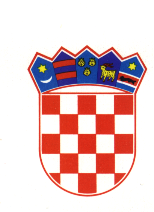 REPUBLIKA HRVATSKAMINISTARSTVO REGIONALNOGA RAZVOJA I FONDOVA EUROPSKE UNIJE10 000 Zagreb, Miramarska cesta 22PROGRAM ULAGANJA U ZAJEDNICU PODATCI O PODNOSITELJU ZAHTJEVA  PODATCI O PODNOSITELJU ZAHTJEVA  Naziv podnositelja zahtjeva OIB Adresa (ulica i kućni broj) Poštanski broj i sjedište Ime i prezime osobe ovlaštene za   zastupanje i dužnost koju obavlja Telefon   Mobitel E-mailPODATCI O PROJEKTUa) Planirana vrijednost projekta/aktivnosti na projektu u 2020. godini za koju se traži sufinanciranje u kunama                     kn  100 %                             b)Traženi iznos sufinanciranja Ministarstva u kunama i postotku (u odnosu na vrijednost iz točke a)                     kn       %c) Iznos sufinanciranja podnositelja zahtjeva u kunama i postotku (u odnosu na vrijednost iz točke a)                     kn         %Prijavni obrazacDA - NEProračun projekta – detaljno i jasno popunjen, potpisan i ovjeren pečatomDA - NEFotodokumentacija postojećeg stanja građevineDA - NEIme i prezimeFunkcijaPotpis i pečatMjesto i datum